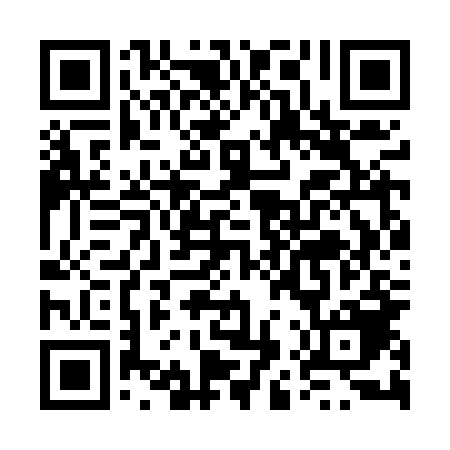 Prayer times for Zdziechowice Drugie, PolandWed 1 May 2024 - Fri 31 May 2024High Latitude Method: Angle Based RulePrayer Calculation Method: Muslim World LeagueAsar Calculation Method: HanafiPrayer times provided by https://www.salahtimes.comDateDayFajrSunriseDhuhrAsrMaghribIsha1Wed2:405:0512:295:357:5310:082Thu2:375:0312:295:367:5510:103Fri2:345:0112:285:377:5610:134Sat2:305:0012:285:387:5810:165Sun2:274:5812:285:397:5910:196Mon2:234:5612:285:408:0110:227Tue2:204:5412:285:418:0310:258Wed2:164:5312:285:428:0410:299Thu2:144:5112:285:438:0610:3210Fri2:134:5012:285:438:0710:3511Sat2:124:4812:285:448:0910:3612Sun2:124:4612:285:458:1010:3613Mon2:114:4512:285:468:1210:3714Tue2:104:4312:285:478:1310:3815Wed2:104:4212:285:488:1510:3816Thu2:094:4112:285:498:1610:3917Fri2:094:3912:285:508:1710:4018Sat2:084:3812:285:508:1910:4019Sun2:084:3712:285:518:2010:4120Mon2:074:3512:285:528:2210:4121Tue2:074:3412:285:538:2310:4222Wed2:064:3312:285:548:2410:4323Thu2:064:3212:285:548:2610:4324Fri2:064:3112:285:558:2710:4425Sat2:054:3012:295:568:2810:4526Sun2:054:2912:295:578:2910:4527Mon2:044:2812:295:578:3010:4628Tue2:044:2712:295:588:3210:4629Wed2:044:2612:295:598:3310:4730Thu2:044:2512:295:598:3410:4731Fri2:034:2412:296:008:3510:48